يا حضرة بهجت ايّدک اللّه لقد تحمّلت المشقّة لم تکونوا…حضرت عبدالبهاءاصلی فارسی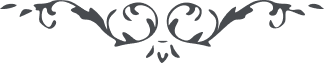 ٢٣٣ يا حضرة بهجت ايّدک اللّه لقد تحمّلت المشقّة لم تکونوا بالغيه الّا بشقّ الأنفس ولکن الاتمام و هو ظهور الثّمر من الاکمام من شأن کلّ رجل همام. انّ الّذين قالوا ربّنا اللّه ثمّ استقاموا تتنزّل عليهم الملائکة. المأمول بذل الهمّة الوفيّه فی اتمام هذه الدّعوی الطّويلة و اذا تمّ ذلک اثر يبقی علی ممرّ العصور و الدّهور و الأحقاب حبيبی. عباس ٢٧ رمضان سنه ١٣٣٣. 